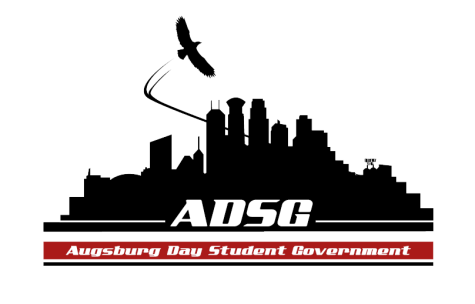 Augsburg Day Student Government MinutesNovember 6, 2013
OGC 100 6:10 PMDay Student Government members present: Riley Hunter, Ibrahim Al-Hajiby, Lobar Tursunova, Ahmed Musallam, Brad St. Aubin, Duina Hernandez, Amber Nguyen, Michael Fetting, Matthew Schirber, Bram Oosterlee, Amineh Safi, Cyle Jurvelin, Julia Laden,  Cuong Nguyen, Maly Thao, Nicole Krenz, Michael Leroy, Bee Vang, Lyle Nyberg, Nancy Lor, Mohamed Safi, Thomas Kukowski, Vincent Henry, Tyler EllefsonDay Student Government members absent: Yusuff Abdulle, Kennedy Yang, Guests: Michael Grewe, Joanne Reeck-IrbyCall to OrderRoll Call – Name, position, what’s your favorite movie?Share Puppy  Amineh  Mike FettingAdoption of the AgendaSoapboxApproval of Previous MinutesUnfinished BusinessNew BusinessAnnouncementsPresident: - noneVice President: No meeting on the 27thFinance Committee:Grant request – QSU - $5,600   28 people to KansasAmber makes a motion to approve this Grant request, the motion has been approved 13 in favor, 0 opposed, 3 abstained. Grant request – Omicron Delta – recommended $800  - original request $1530  
- approx. 50 people 
Amber makes a motion to approve this Grant request, the motion has failed 5 in favor, 9 opposed, 2 abstained. Why not approved? – there are no benefits to the main Augsburg CommunityStudents Concerns Committee:Working on compilationGoals will be presented next week915 thesisTabling againFrom MSA – Aviand’s concern – meat mixed with beef and pork? 
maybe make a food task force team, collect surveys and etc. PR Committee:Ahmed is designing posters
website will be done and ready in 2 daysElections Committee:Still looking for a Junior Class senator, Riley and Ibrahim will bring recommendations Constitution Committee: noneChartering and Commissioning Committee:Gamers United – want to be chartered EnviroPeace Michael makes a motion to charter both of these organizations
Thomas moves to divide the question, Nicole seconds, the motion had been approved16 in favor, 0 opposed, 0 abstainedMichael makes a motion to charter Gamers United, the motion has been approved, 3 abstained, 12 in favor, 0 opposedMichael makes a motion to charter EnviroPeace, Vincent seconds, the motion has been approved 1 abstained, 14 in favor, 0 opposedSenators: Cyle – Thank you, Duina for great work!!!Bee – is there a way of getting info agenda prior to the meeting, so senators have more time to think about it and decide on
Ibrahim – make a deadline for the reports, send agendas on Tuesdays, and it will be sent out to all of us. Nicole – thank you all for approving EnviroPeaceExecutive Board:Amber – Happy Birthday to LobarMike – stipend equity task force! Amazing work! Meeting at 5:15pm  tomorrow 
Duina – thanks for approving the QSU grant requestAhmed – International Education Week – 4day event – please come Riley – everyone please come on time!Advisers:Joanne – we are getting all the new furniture in the Auggies Nest next WednesdayMichael – OL applicationAmber and Mike send an email informing chartered and travel budget 
Ibrahim see Michael at the endAdjournment: 7:00pm 